A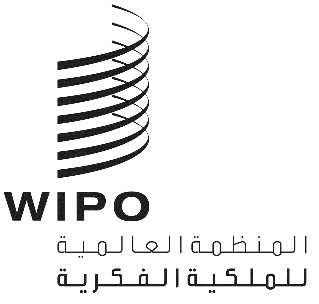 SCCR/38/2الأصل: بالإنكليزية التاريخ: 5 مارس 2019اللجنة الدائمة المعنية بحق المؤلف والحقوق المجاورةالدورة الثامنة والثلاثونجنيف، من 1 إلى 5 أبريل 2019اعتماد منظمات غير حكوميةمن إعداد الأمانةترد في مرفقات هذه الوثيقة معلومات عن منظمات غير حكومية التمست صفة مراقب في دورات اللجنة الدائمة المعنية بحق المؤلف والحقوق المجاورة (لجنة حق المؤلف)، عملا بالنظام الداخلي للجنة حق المؤلف (انظر الفقرة 10 من الوثيقة SCCR/1/2).إن لجنة حق المؤلف مدعوة إلى الموافقة على أن تكون المنظمات غير الحكومية المشار إليها في مرفقات هذه الوثيقة ممثَّلة في دورات اللجنة.[تلي ذلك المرفقات]منظمات غير حكومية التمست أن تكون ممثَّلة بصفة مراقب في دورات اللجنة الدائمة المعنية بحق المؤلف والحقوق المجاورة (لجنة حق المؤلف)منظمة حق الإعارة للجمهورمنظمة حق الإعارة للجمهور هي منظمة غير ربحية يوجد مقرها في المملكة المتحدة. وتعمل في كل أنحاء العالم على إذكاء الوعي الدولي بشأن حق الإعارة للجمهور. وتقدم هذه المنظمة  المساعدة للبلدان التي ترغب في إنشاء أنظمة حق الإعارة للجمهور وتيسر  تبادل أفضل الممارسات بين الحكومات الوطنية من أجل النهوض بخطط المكافآت التي يتلقاها المؤلفون نظير مصنفاتهم. معلومات الاتصال الكاملة:Dr. Jim ParkerCoordinator14 Ash GroveKirklevingtonStockton-on-TeesTS15 9NQUnited KingdomPhone number: +44 (0) 1642 791 445/ +44 (0) 7540 280 752Email address: jim.parker@plrinternational.comWeb site: https://plrinternational.com/[يلي ذلك المرفق الثاني]الجمعية المهنية لمذيعي البث الإذاعي Radyo Televizyon Yayincilari Meslek Birligi (RATEM)Radyo Televizyon Yayincilari Meslek Birligi (RATEM) هي جمعية مهنية تركية لمذيعي الراديو والتلفزيون تعمل على النهوض بتنمية صناعة البث الإذاعي. وبانتساب أكثر من 790 هيئة بث إليها، ترصد الجمعية المهنية لمذيعي البث الإذاعي استخدام المواد التي يبثها  أعضاؤها وتعمل على جميع المستويات لحماية حقوق هؤلاء  الأعضاء من الاستخدامات غير المصرح بها للمواد التي يبثونها.معلومات الاتصال الكاملة:Yusuf GursoyChairmanSanayi MahallesiEski Buyukdere CaddesiBilek Is Merkezi No:33 Kat:8Kagithane/IstanbulTurkeyPhone number: +90 2122 831 570Email address: ratem@ratem.orgWeb site: https://www.ratem.org/[يلي ذلك المرفق الثالث]جمعية حق المؤلف للتصاميم والفنانينتأسست جمعية حق المؤلف للتصاميم والفنانين في عام 1984، وهي منظمة غير ربحية تُعنى بإدارة الحقوق حيث تجمع الإتاوات وتوزعها على مبدعي الفنون البصرية وعلى ممتلكاتهم  من خلال ترخيص حق المؤلف وحق الفنان في التتبع. وتقدم جمعية حق المؤلف للتصاميم والفنانين منتجات وخدمات ابتكارية لدعم مبدعي الفنون البصرية وتشارك في العديد من المشاريع التعليمية التي تهدف إلى نشر الوعي من أجل حماية حقوق هؤلاء المبدعين.معلومات الاتصال الكاملة:Gemma ScotcherHead of Communications33 Old Bethnal Green RoadLondon, E2 6AAUnited KingdomTelephone number: 020 7336 8811Emailaddress:gemma.scotcher@dacs.org.uk Web site: https://www.dacs.org.uk/[نهاية المرفق الثالث والوثيقة]